SubuhiSubuhi.365665@2freemail.com   BDS. Bachelor’s Degree in Dental surgery 	               (Sep ’08 - Sep ‘13) Teerthankar Mahaveer Dental College and Research Centre, Moradabad, UP - IndiaDiploma in Dialysis Technology				(Jan ’06 - Jan ‘08) Aligarh Muslim University Aligarh, UP - IndiaInternship Completed					(Mar ’13 - July ‘14) Dr Zia Uddin Dental College Aligarh AMU Aligarh, UP - IndiaProfessional Skills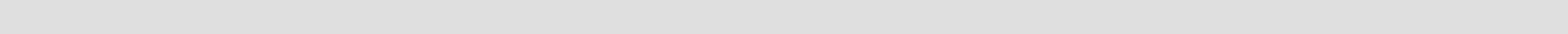 Root Canal Treatment (RCT)Oral Surgical procedure such as extractionsCosmetic Dentistry such as laminates, Veneers, etc.Dental RestorationsCrown & BridgesOral Prophylaxis, Polishing, ScalingDental BleachingComplete Dentures & Partial DenturesPediatric DentistryRemovable orthodontic treatmentComputer Skills – Windows 7, Windows 10, MS Word, MS Excel, MS Power PointWork ExperienceGeneral Dentist,					April, 2015 – Sept, 2016Jeevan Jyoti Hospital, Aligarh U.P IndiaJeevan Jyoti Hospital Aligarh, began its seemingly quixotic quest in 1988 October -From 20 beds in 1988 to 2000 beds of 2016 having almost all facilities under one roof, with an advanced multispecialty hospital, diagnostic centre, IVF centre and a research centre along with Dental Clinic, paramedical & Nursing School with different charitable ventures, training centre for various government projects and dream to set up a Medical University very soon.To assist the Consultant Oral & Maxillofacial Surgeon (OMFS) throughout all clinical procedures.Routine maintenance of dental equipment according to manufacturer’s schedule.Maintenance of instrument and furnishing in good working order, and in a state of preparation and cleanliness according to current Infection Control standards.Ensure that adequate stock of expendable medicaments, materials and instrument are readily available.Ensure that all the relevant dental records, radiographs, appliances and models are readily available for all patients' attending the surgery on that day.Maintain the list of the daily patient schedule with a copy at Reception.Receive and assist patient into the surgery and prepare to treatment with the minimum of delay.Produce instruments and materials as necessary during treatment in an efficient manner, and to assist the Dental Surgeon to a high standard. This usually involves suction, retraction, manipulation of the air and water syringes, passing instruments, and mixing and passing materials.To tidy up between patients, clean up the instruments and disinfect all contaminated surfaces associated with the dental unit.Ensure that a full set of used instruments according to standard tray set up is returned for sterilization in CSSD.To ensure that all laboratory materials received and dispatched, before and after clinical stages, are disinfected according to clinical protocol. These include, for example, dental impressions, custom trays, waxed dentures, etc.Dental InternDr Ziauddin Ahmad Dental College			March-2013 to July-2014   Aligarh Muslim University (AMU)Aligarh, Uttar Pradesh – India			Dental Intern works under the direction, supervision and control of a Dentist, and provide dental care for all age groups. They treat periodontal disease and provide patient education in oral hygiene and care of the teeth and periodontal tissues. They perform the following tasks: scaling and cleaning of teeth and implants; prevention of periodontal disease and control of dental caries by root planning and polishing of teeth and restorations; topical application of fluoride; application of fissure sealants; making impressions of patients’ teeth and jaws; participating in dental health screening of school children, including recording of oral health status for research and evaluation of preventive programs.My duties:Review patient health status.Carry out established procedures associated with chairside assisting and practice management.Patient Dental health education.Participate in hospital and community dental health education activities.Under the supervisor of the Preventive Medicine participate in Preventive activitiesTopical application of solutions to teeth or oral tissues.Pre and post-operative instructions.Measurement and recording of periodontal disease.Removal of plaque, extrinsic staining and calculus from teeth.Root planning.Cleaning and polishing of teeth and restorations.Applications and removal of periodontal packs.Preparation of teeth for bonding by scaling and polishing, but not etching.Removal of orthodontic cement.Routine checking for loose bands and broken appliances.Taking of impressions for study casts.Application of fissure sealant.Cleaning and sharpening instruments, and preparation of tray set-ups for sterilization by CSSD.Maintenance of a recall system.Key skills and competencies: Patient-friendly and well presented. Experience of advising patients on diet, brushing & other aspects of dental care.Keeping up to date with the latest developments in dentistry.Excellent listening, communication and interpersonal skills. Able to write prescriptions for antibiotics and other dental medications. Dialysis Technician                                Jan 2006 to Jan 2008Aligarh Muslim University (AMU)Experienced in treating number of patients successfully on daily basis by providing dialysis services. I have acquired sound technical knowledge of dialysis, its pre and post effects on patients and can confidently satisfy the patients.One year internship and two years’ work as a junior physician assistant in AMU, AligarhGathered and documented accurate health-related information of patients.Monitored dialysis treatment and documented on dialysis flow charts.Conversant with dialysis machine and its operation.Ability to communicate successfully with the public health personnel, patient and attendant.Flexible in scheduling to meet the staffing needs of the unit.Reported to supervisor immediately, if any, abnormal changes noticed in patient condition.Followed all emergency operational procedures. Great ability to work in Critical Unit.Character TraitsDevoted to Work and always targets excellence & high quality of work.Disciplined and self-mannered.Excellent team player and good communicator.Responsibility seeker and efficient work organizer.Innovative, creative and seeks knowledge for professional growth to both company and self.Religious and overall a good human being.DeclarationI hereby declare that the above furnished details are true and correct to my knowledge and belief.Personal DetailsDate of Birth:25th Jan 1986Sex:FemaleNationality:IndianMarital Status:MarriedReligion:MuslimLanguages known:Good - English,Hindi,Urdu (Written & Speaking)